РЕШЕНИЕ«15» октября .                                                                                                  №   83/1092     г. ТулунОб определении общих результатов выборов депутатов Думы Едогонского сельского поселенияНа основании протокола Тулунской районной территориальной избирательной комиссии от 15 октября 2012 года о результатах выборов депутатов Думы Едогонского сельского поселения по многомандатному избирательному округу № 1, в соответствии с частью 15 статьи 102, статьей 106, частью 2 статьи 107 Закона Иркутской области «О муниципальных выборах в Иркутской области», Тулунская районная территориальная избирательная комиссия  РЕШИЛА:1. Признать выборы 14 октября 2012 года депутатов  Думы Едогонского  сельского поселения состоявшимися и действительными. 	2. Установить, что в Едогонском сельском поселении избрано десять депутатов.Многомандатный избирательный округ  № 1:Авхимович Антонида Сергеевна Дорофеева Татьяна Владимировна Зыбайлова Оксана Павловна Карпов Леонид Семенович Кобрусев Александр Иванович Коротких Геннадий Николаевич Мухин Александр Анатольевич Нехаева Антонина Ивановна Терещенко Наталья Геннадьевна Химко Николай Михайлович3. Направить в Избирательную комиссию Иркутской области заверенные копии настоящего решения, протокола и сводной таблицы Тулунской районной ТИК о результатах выборов депутатов Думы Едогонского сельского поселения по многомандатному избирательному округу № 1.4. Копию решения направить для опубликования в  газету «Наша жизнь в Присаянском крае».Председатель                                                         Л.В. Беляевская         Секретарь                                                               Т.А. Шагаева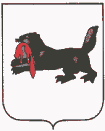 ИРКУТСКАЯ  ОБЛАСТЬТУЛУНСКАЯ РАЙОННАЯТЕРРИТОРИАЛЬНАЯ ИЗБИРАТЕЛЬНАЯ КОМИССИЯ                                     . Тулун, ул. Ленина, 75, тел. /факс 2-24-04